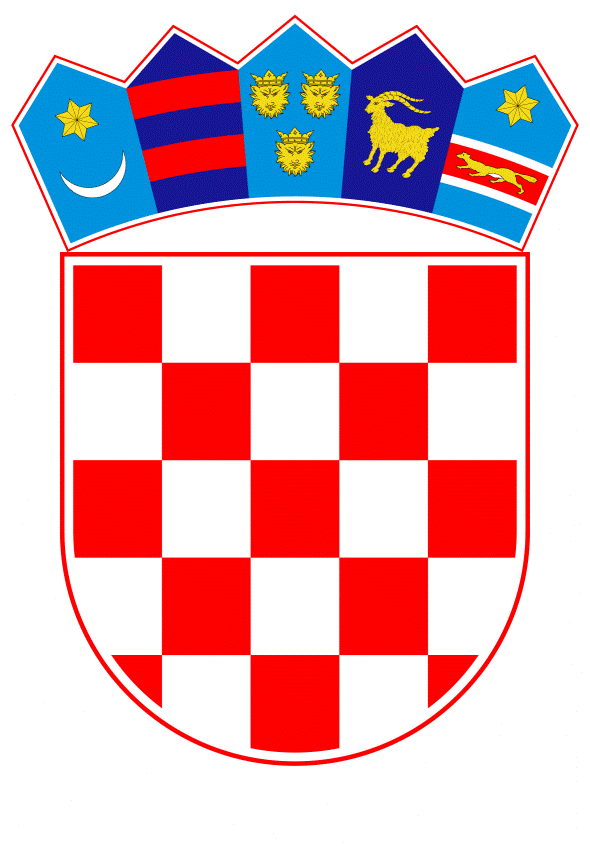 VLADA REPUBLIKE HRVATSKEZagreb, 6. lipnja 2019.______________________________________________________________________________________________________________________________________________________________________________________________________________________________											PRIJEDLOG			 Klasa:									 	Urbroj:	Zagreb,										PREDSJEDNIKU HRVATSKOGA SABORAPredmet:	Zastupničko pitanje Ranka Ostojića, u vezi s postupanjem po prijavama o protupravnoj sječi šuma - odgovor Vlade		Zastupnik u Hrvatskome saboru, Ranko Ostojić, postavio je, sukladno s člankom 140. Poslovnika Hrvatskoga sabora (Narodne novine, br. 81/13, 113/16, 69/17 i 29/18), zastupničko pitanje u vezi s postupanjem po prijavama o protupravnoj sječi šuma.		Na navedeno zastupničko pitanje Vlada Republike Hrvatske, daje sljedeći odgovor:		U vremenskom razdoblju između 2016. godine i svibnja 2019. godine na području Grada Vrbovca i okolice, a za koje je teritorijalno nadležna Policijska postaja Vrbovec, evidentirano je ukupno 19 događaja sječe šuma, odnosno protupravnog oduzimanja tuđe stvari povodom kojih su nadležnom državnom odvjetništvu podnesene kaznene prijave protiv počinitelja kaznenih djela ,,Krađe" iz članka 228. stavka 1. Kaznenog zakona (Narodne novine, br. 125/11, 144/12, 56/15 i 61/15 - ispravak, 101/17 i 118/18).Nadalje, provedenim kriminalističkim istraživanjem od navedenog broja, utvrđeni su počinitelji sedam kaznenih djela protiv kojih su podnesena posebna izvješća nadležnom državnom odvjetništvu dok su ostala neriješena kaznena djela još uvijek predmet kriminalističkog istraživanja.Također, u istom vremenskom razdoblju evidentirano je 13 slučajeva bespravne sječe, odnosno događaja u kojima su vlasnici šuma protivno odredbama Zakona o šumama (Narodne novine, br. 68/18 i 115/18) izvršili sječu stabala. O provedenim policijskim izvidima navedenih događaja obaviješteno je nadležno državno odvjetništvo.   	Eventualno potrebna dodatna obrazloženja u vezi s pitanjem zastupnika, dat će dr. sc. Davor Božinović, ministar unutarnjih poslova.						     			       PREDSJEDNIK									  mr. sc. Andrej PlenkovićPredlagatelj:Ministarstvo unutarnjih poslovaPredmet:Verifikacija odgovora na zastupničko pitanje Ranka Ostojića, u vezi s postupanjem po prijavama o protupravnoj sječi šuma